Igor Zawartka
Klasa 2ia
Grupa 2.
2021.05.28Ćwiczenie 025
ApacheWstępPHP – Język skryptowy służący do szybkiego (ale niekoniecznie bezpiecznego) tworzenia dynamicznych stron internetowych.PhpMyAdmin – Moduł pozwalający na szybkie zarządzanie bazą MySQL z poziomu przeglądarki z wykorzystaniem interfejsu graficznego.BIND – Najpopularniejszy serwer DNS na systemy Unixopodobne. Wersja 9 oferuje znaczny wzrost bezpieczeństwa względem poprzedników.Apache – Otwartoźródłowy serwer HTTP posiadający wiele modułów do wykorzystywania takich jak integracja PHP, MySQL, czy Curl. Instalacja i konfiguracja pakietów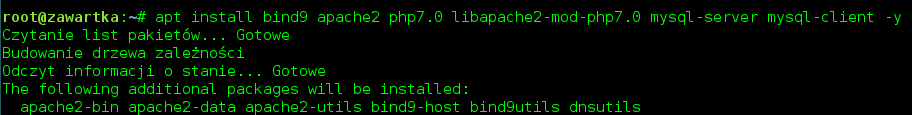 Obrazek : Instalacja pakietów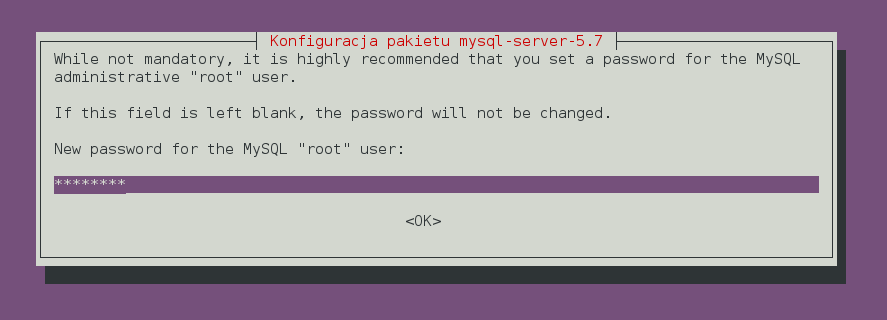 Obrazek : Podanie hasła roota MySQL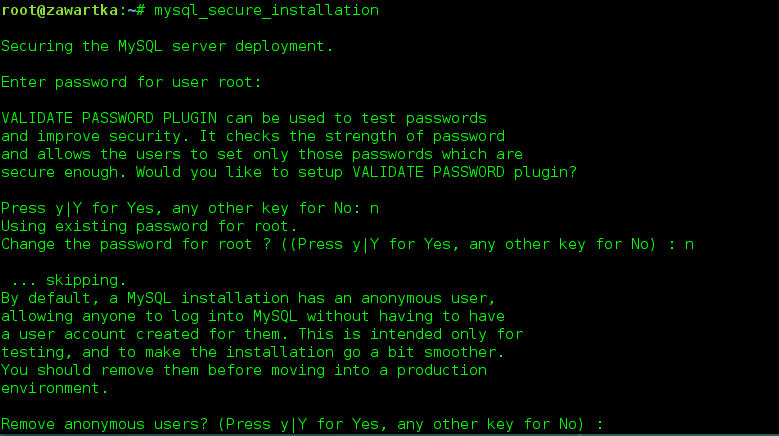 Obrazek : Rozpoczęcie instalacji MySQL, ponowne podanie hasła i wyłączenie wymuszania podawania przez użytkowników bezpiecznych haseł.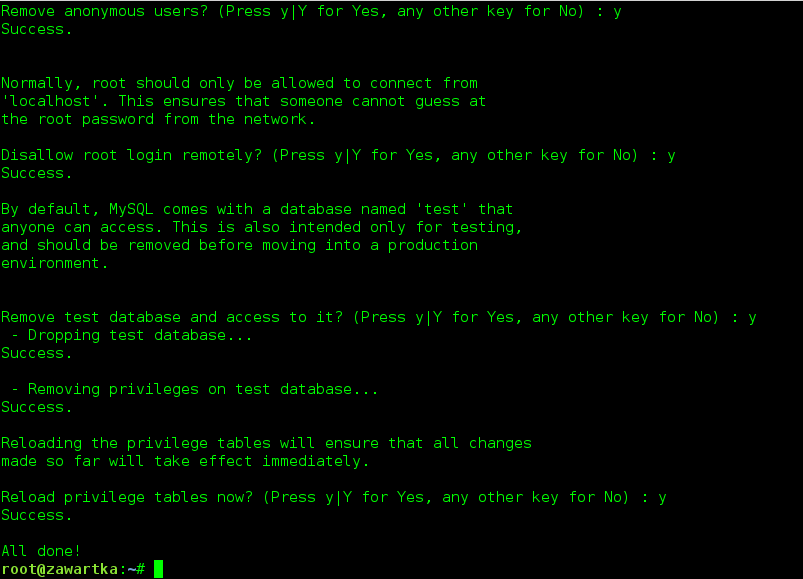 Obrazek : Wybranie opcji usunięcia anonimowych użytkowników, wyłączenia zdalnego logowania się, usunięci testowej bazy danych i resetu tabelki uprawnień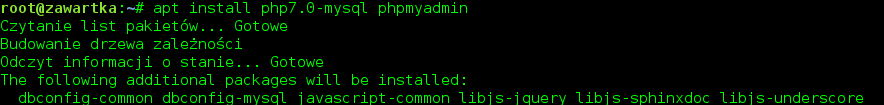 Obrazek : Instalacja phpmyadmin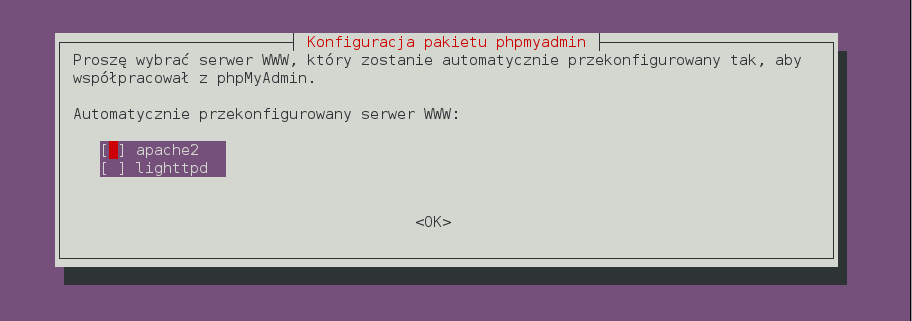 Obrazek : Wybranie serwera apache2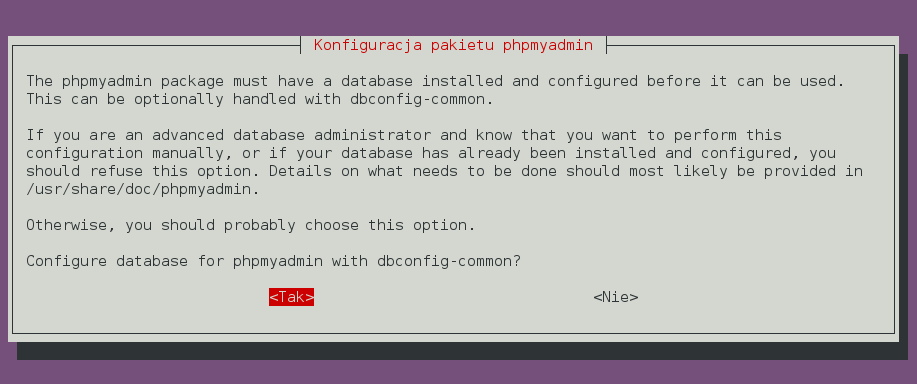 Obrazek : Potwierdzenie automatycznej instalacji bazy danych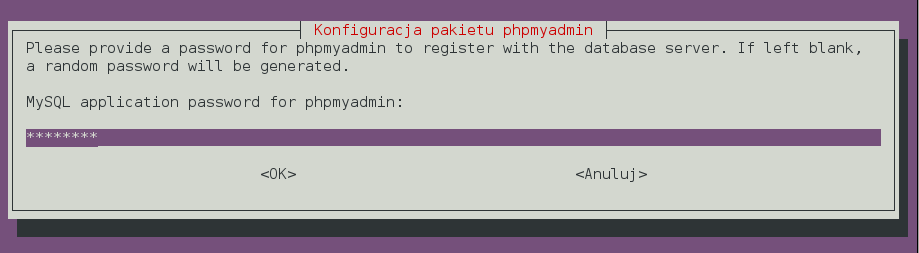 Obrazek : Podanie i potwierdzenia hasła do phpmyadmin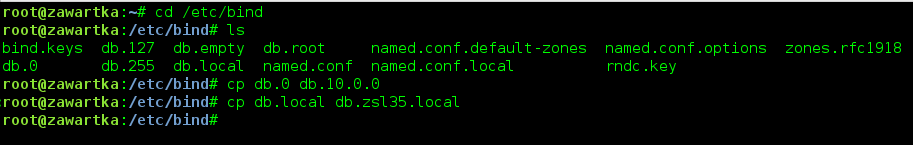 Obrazek : Przejście do katalogu binda i skopiowanie plików konfiguracyjnych, aby utworzyć nowe strefy wyszukiwania do przodu i wstecz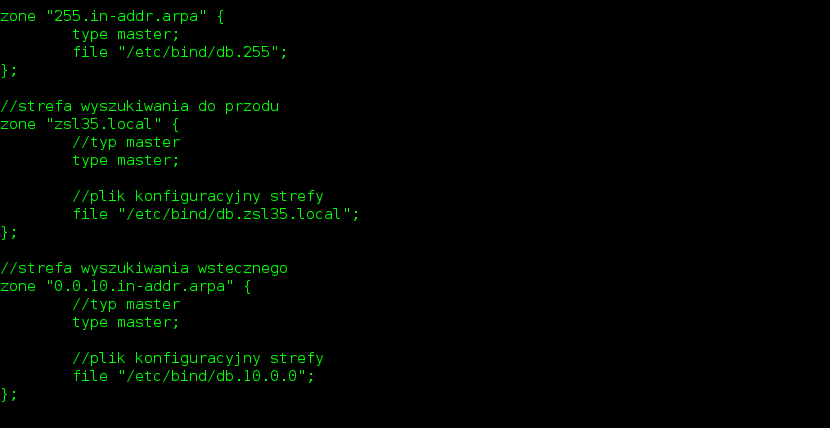 Obrazek : Zdefiniowanie stref na końcu pliku konfiguracyjnego named.conf.default-zones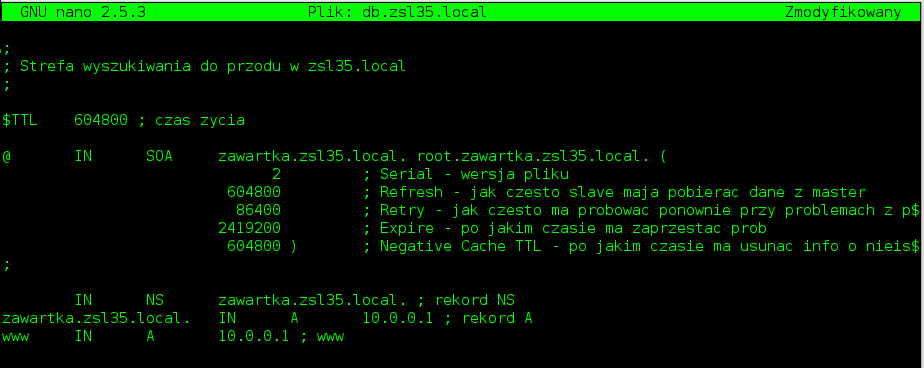 Obrazek : Konfiguracja strefy wyszukiwania do przodu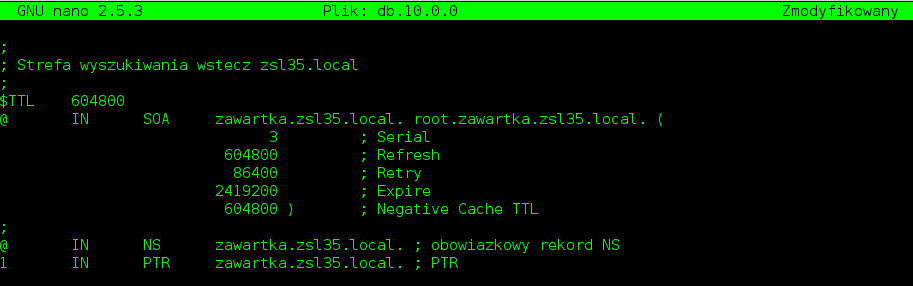 Obrazek : Konfiguracja strefy wyszukiwania wstecz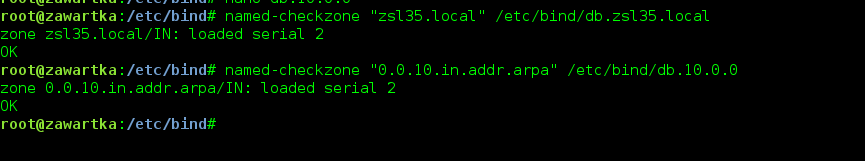 Obrazek : Sprawdzenie poprawności konfiguracji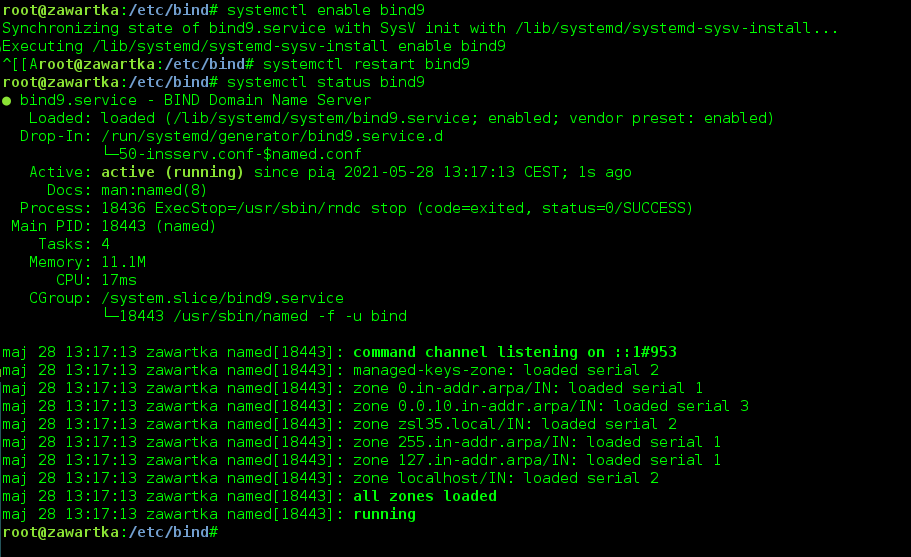 Obrazek : Restart bind9 i sprawdzenie statusu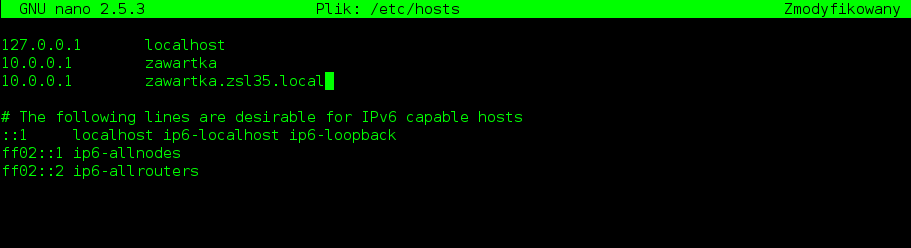 Obrazek : Modyfikacja /etc/hosts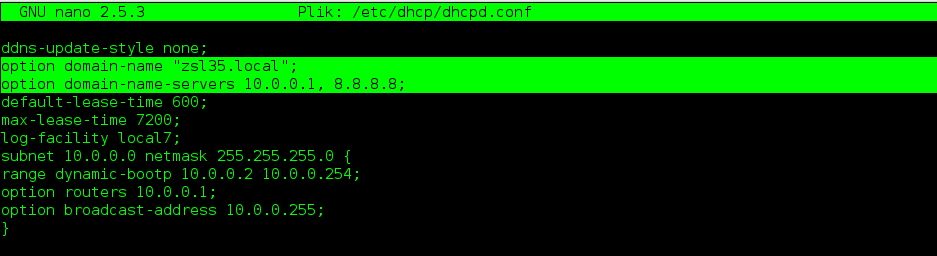 Obrazek : Sprawdzenie, czy konfiguracja dhcp zgadza się z konfiguracją dns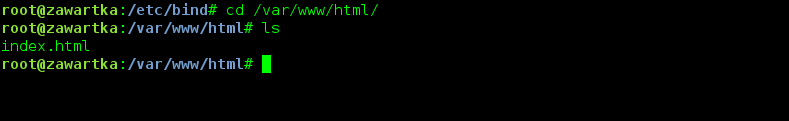 Obrazek : Sprawdzenie, czy apache2 utworzyło przykładową stronę w /var/www/html/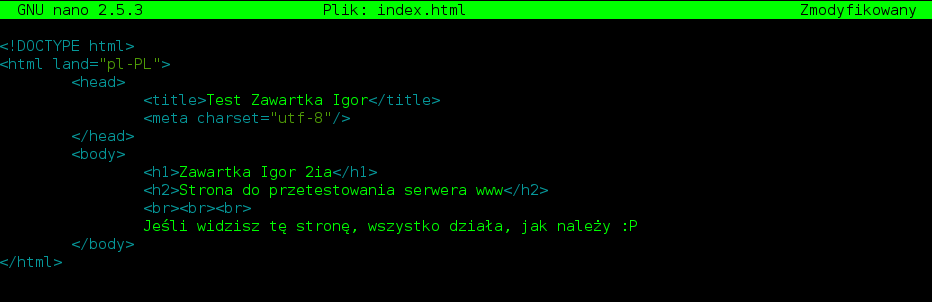 Obrazek : Usunięcie pliku strony i utworzenie własnej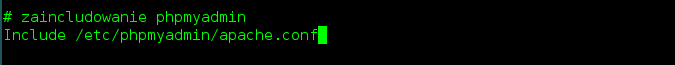 Obrazek : Zaincludowanie phpmyadmin w pliku /etc/apache2/apache2.conf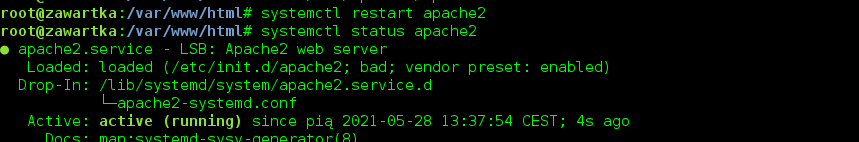 Obrazek : Restart apache2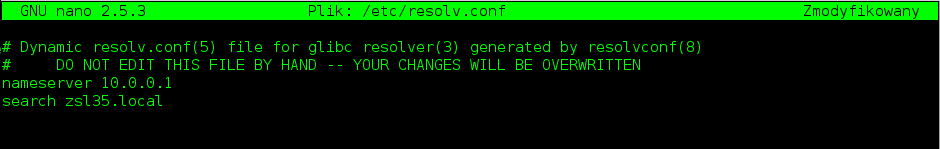 Obrazek : Edycja pliku /etc/resolv.conf, aby nslookup mógł działać poprawnie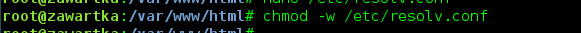 Obrazek : Zabranie praw zapisu do pliku, aby ten nie był resetowany przy ponownym uruchomieniu serweraTest na kliencie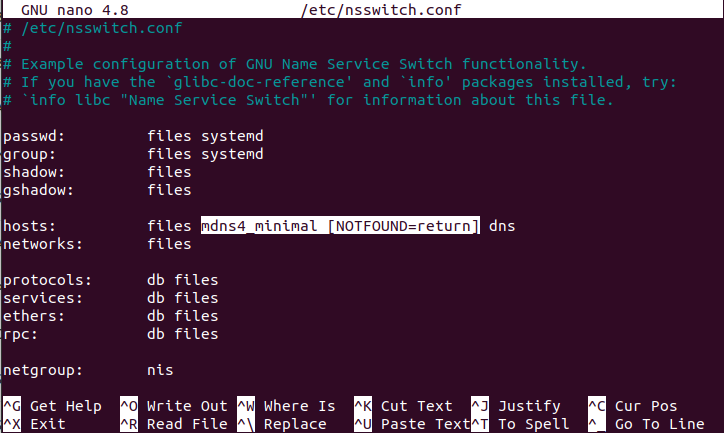 Obrazek : Usunięcie z pliku /etc/nsswitch.conf zaznaczonego fragmentu, przeszkadzałby on dnsowi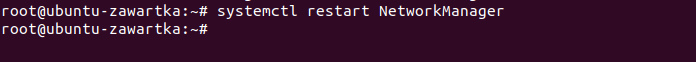 Obrazek : Restart usługi NetworkManager (w Ubuntu 16, usługa ta nazywała się networking)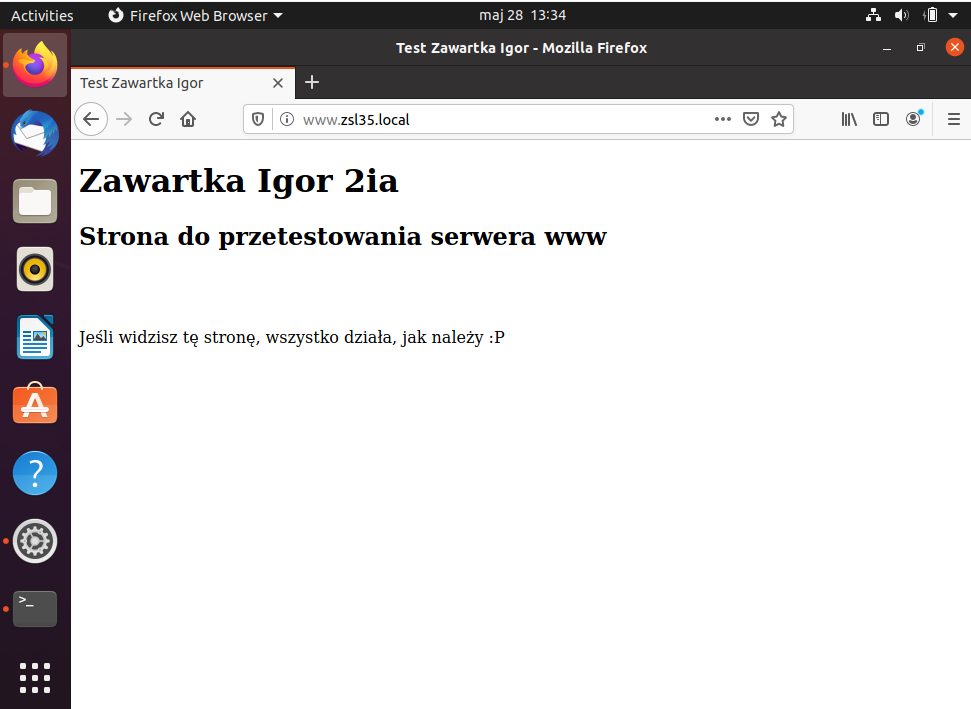 Obrazek : Wszystko działa!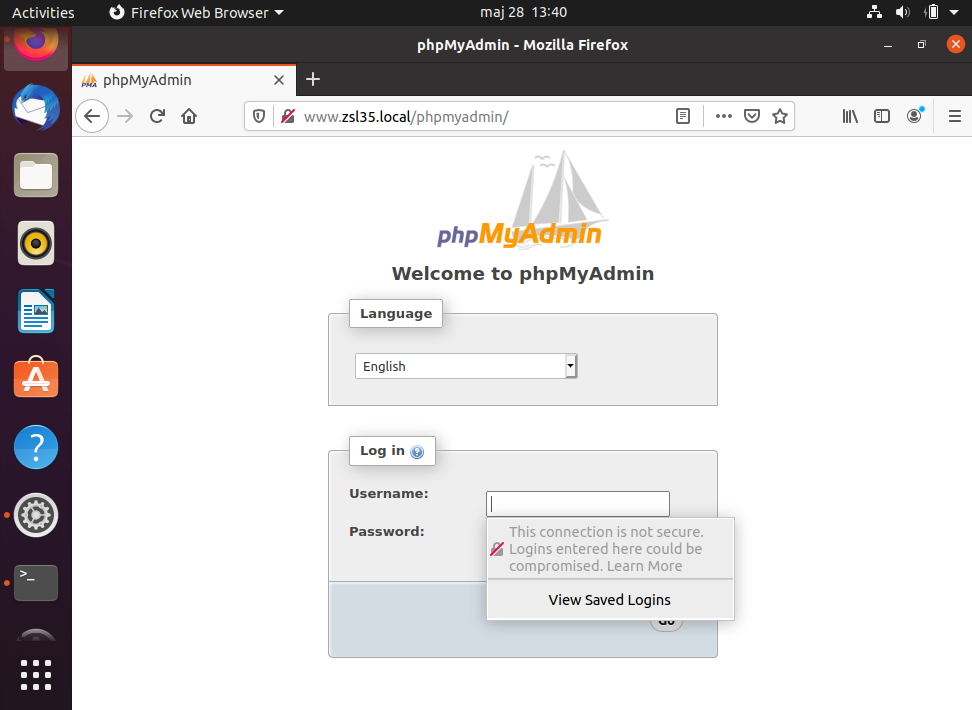 Obrazek : PhpMyAdmin też działa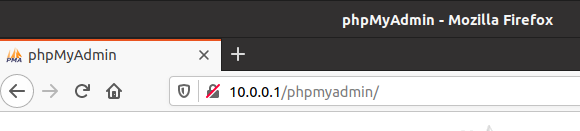 Obrazek : Po IP także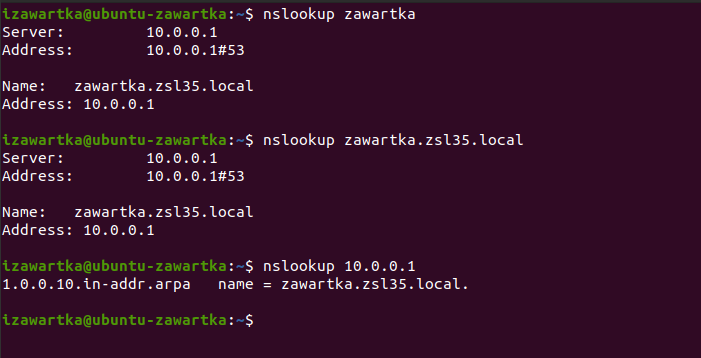 Obrazek : Test nslookup